Diet Related DisordersWhat are diet related disorders?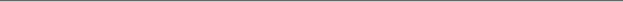 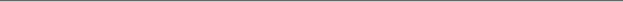 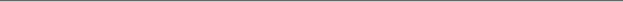 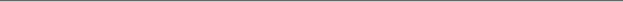 What are some examples of diet related disorders?AnaemiaAnaemia is a ____________ and is the most common deficiency disease in Australia, particularly in females.It is caused by a prolonged _______ deficiency.Estimates suggest that around one in _______ menstruating women and _______ of pregnant women are anaemic.Symptoms of anaemia include ____________ , _____________ and ___________ . This means that the body is not able to operate normally. The lack of iron is a common nutrient deficiency in many ____________ countries. Symptoms of iron deficiency include:Anorexia Nervosa Anorexia nervosa is a ______________ condition in which a person refuses to eat _____________ food to maintain a minimum normal weight for _______ and __________ . It may also include _____________ excessively.This has serious effects on many body systems and may result in death.This disorder occurs most often in _______________ , aged from the late __________ to the mid ______________ .Bulimia Bulimia is an ____________ disorder marked by cycles of ___________________ of excessive quantities of food, followed by ___________ through ___________ or use of ______________ .The purging can seriously damage health.Unlike anorexia, a person with bulimia is rarely  ______________ . Bowel Cancer The bowel in the body includes the _____________ , __________ and ___________ , and consists of the long tube that absorbs ________ and ___________ from food and processes waste products into faeces. Bowel cancer usually begins in the lining of the _________ or __________ . If left untreated, the cancer will spread into the wall of the __________ , then possibly the liver and lungs.Bowel cancer is a common illness in Australia, with over ___________ people being diagnosed every year. Factors that are considered risk factors for bowel cancer include:These factors can be prevented with changes to eating and physical activity behaviours.Osteoporosis Osteoporosis is a condition in which the loss of bone _________ mass results in ___________ bones. This means that the bones become ______________ , more ___________ and therefore more liable to ____________ . Osteoporosis is linked to a lack of ____________ . It is therefore important to build up bone density by consuming ________________ foods such as dairy products, during ______________ , _____________ and early _____________ .Draw a diagram of osteoporosis: Obesity Obesity is a very serious problem in Australia – approximately ___________ of the adult population are overweight and _____ % are classified as obese.Too much _________ and too little _______________ result in an increase in weight.Obese people are those who are _______ % or more above their recommended _________ for __________ .People who are obese are also at a ________ risk of developing other diet related disorders. Type 2 Diabetes Diabetes occurs when the body cannot make proper use of the ___________ in the blood. Type 2 diabetes accounts for _____ % of all diabetes cases and is ________________ .___________ is manufactured by the body to move glucose into the cells. When the body resists the action of the insulin, the glucose cannot enter the body’s __________ . This resistance occurs because of the ______________ levels of _______ in and around the cells, most often seen in overweight or obese people. When the insulin cannot get the glucose into the cells, the body responds by producing _________ insulin. If this continues over a long period of time, type 2 diabetes may develop. In many cases, being overweight or obese results in high insulin levels and insulin resistance.Question: What is the difference between type 1 and type 2 diabetes?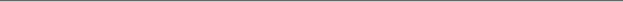 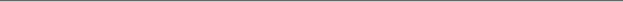 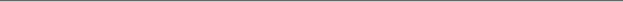 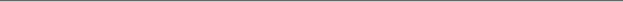 Hypertension Also known as __________________________ . Too much ____________ in the diet is a major contributing factor.When there is too much sodium, the body retains _________ and the heart has to work ___________ to pump the blood under increased ____________.This means that blood circulation is less ____________ , and the arteries become less _____________ .Coronary Heart Disease Coronary heart disease kills one in _________ adult Australians and is the leading cause of death in Australia.It occurs when the ___________ in the heart become __________ with _______ ____________ that restrict the amount of blood that can be pumped through them – sometimes hey even become totally blocked.This makes the heart work harder to pump blood around the body and places extra ____________ on the heart. High Cholesterol Cholesterol is an important part of ________ _____________ and some hormones. It is also an essential substance for good health. We ___ _______ need to consume it as our body can make its own supplies. Problems arise therefore with cholesterol when people consume too much _______________ ______.Clogged __________ make blood flow hard and enable blood clots to settle. To decrease blood cholesterol, one must decrease ____________ _____ in the diet. _______ , ___________ and some _________ and ____________ , all high in soluble ________ , tend to increase the amount of cholesterol that is excreted from the body.NormalOsteoporosis